Moggill Pony Club Maintenance JobStable Side - Front Fence top Corner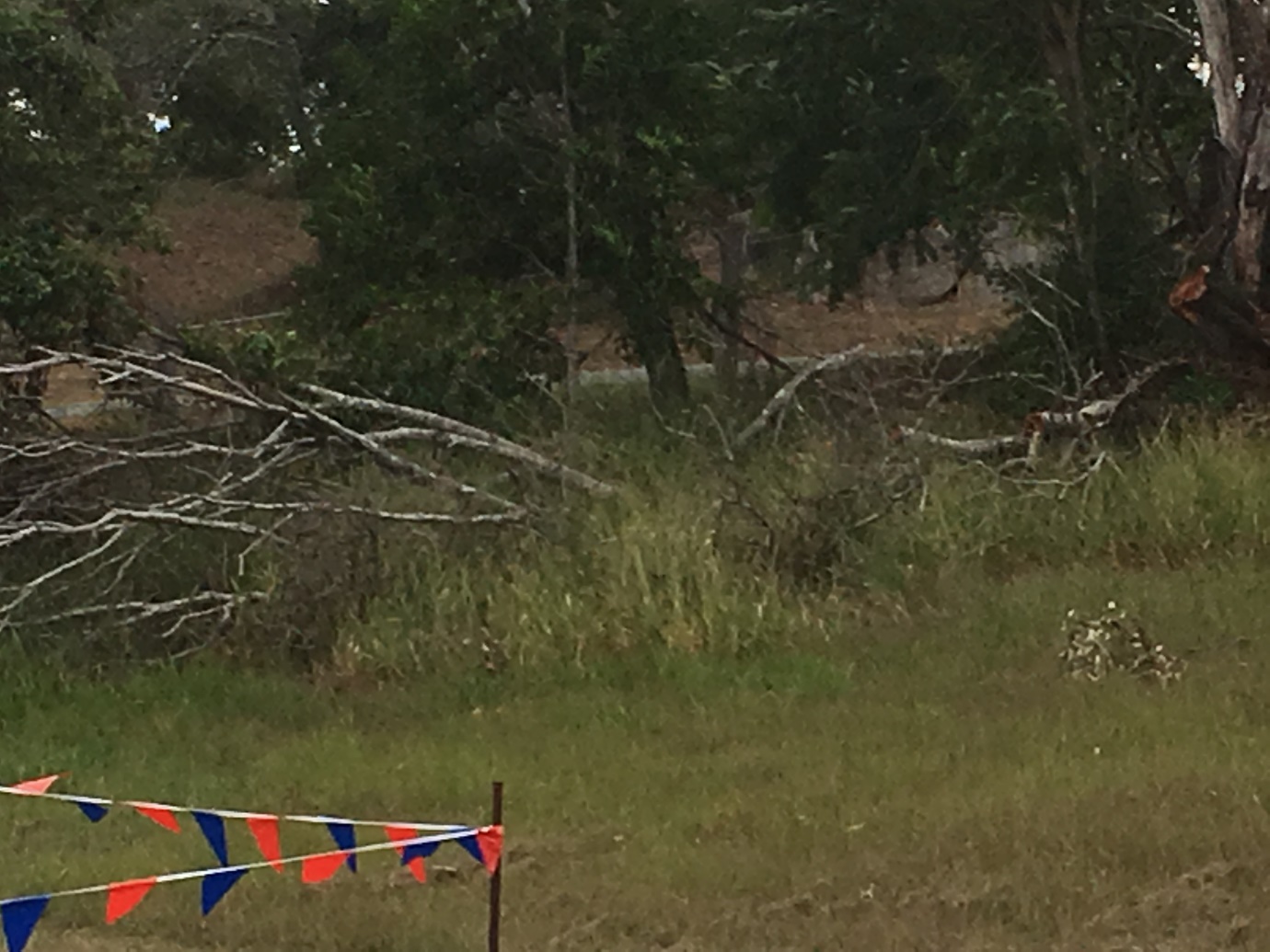 Cut up tree, and Whipper snip around fallen tree & fence line from bottom of bottom of hill to corner.  Stack timber and branches in area in a neat pile for pick up later.PPE:	Ear muff/ PlugsLong pants/ leg guardsFace shield / safety glassesGlovesTime: 	1 ½ hours 